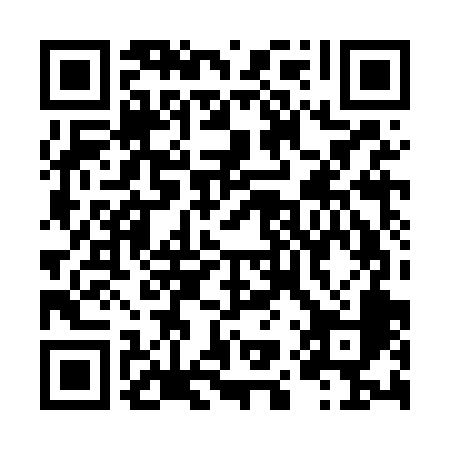 Prayer times for Zoltangyumolcsos, HungaryMon 1 Jul 2024 - Wed 31 Jul 2024High Latitude Method: Midnight RulePrayer Calculation Method: Muslim World LeagueAsar Calculation Method: HanafiPrayer times provided by https://www.salahtimes.comDateDayFajrSunriseDhuhrAsrMaghribIsha1Mon1:284:3712:366:048:3511:212Tue1:304:3812:366:048:3511:193Wed1:334:3812:376:048:3411:184Thu1:354:3912:376:048:3411:175Fri1:374:4012:376:048:3411:156Sat1:404:4112:376:048:3311:147Sun1:424:4112:376:048:3311:128Mon1:454:4212:376:038:3211:109Tue1:474:4312:386:038:3111:0810Wed1:504:4412:386:038:3111:0611Thu1:534:4512:386:038:3011:0512Fri1:554:4612:386:028:2911:0313Sat1:584:4712:386:028:2911:0114Sun2:014:4812:386:028:2810:5815Mon2:034:4912:386:018:2710:5616Tue2:064:5012:386:018:2610:5417Wed2:094:5112:386:008:2510:5218Thu2:124:5212:396:008:2410:5019Fri2:144:5312:395:598:2310:4820Sat2:174:5412:395:598:2210:4521Sun2:204:5512:395:588:2110:4322Mon2:224:5712:395:588:2010:4123Tue2:254:5812:395:578:1910:3824Wed2:284:5912:395:568:1810:3625Thu2:305:0012:395:568:1710:3426Fri2:335:0112:395:558:1510:3127Sat2:365:0312:395:548:1410:2928Sun2:385:0412:395:538:1310:2629Mon2:415:0512:395:538:1210:2430Tue2:435:0612:395:528:1010:2131Wed2:465:0812:395:518:0910:19